COLLEGE COUNCIL MEETING AGENDA 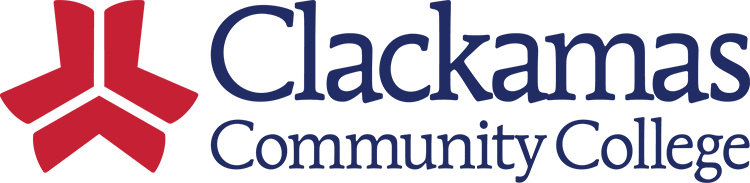 Date: December 2, 2022 | Time: 12:00-1:30PM | Location: ZOOM | Recorder: Kelly Wilshire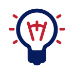          TOPIC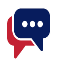 FacilitatorAllotted TimeKey Points Provide 50 words or less on expected outcomeCategoryLand & Labor AcknowledgementVolunteer5 minCollege Council opens with a time of acknowledgement and honor. Discussion Decision Advocacy InformationMeeting MinutesKelly Wilshire2 min.Minutes from the November 4, 2022 meeting have been posted for review; please contact Kelly Wilshire with comments or corrections. Discussion Decision Advocacy InformationStrategic Planning Progress ReportJason Kovac/Lisa Reynolds30 min. Discussion Decision Advocacy InformationFinal Exam ScheduleTara Sprehe10 min.Proposed change to the final exam schedule. Discussion Decision Advocacy InformationBoard Policy RevisionsDenice Bailey20 min.First read on policies in Section K-L of the Policy ManualKG: Community Use of College FacilitiesKGB: Removal/Exclusion of Individual(s) from CampusKGB-AR: Removal/Exclusion of Individual(s) from CampusKI/KJ: SolicitationKL: Public ComplaintsKL–AR: Public Complaint ProcedureSecond Read on policies in Section J of the Policy ManualJB: Equal Education OpportunityJEC: AdmissionsJFC: Student ConductBF: Policy Development and Review Discussion Decision Advocacy InformationBeyond Words ERG Winter Term MeetingsMike Farrell5 min.Beyond words will be reading a book and holding discussions on Assimilation during Winter term. Discussion Decision Advocacy InformationUpdated Academic Calendar for 24/25 & 25/26Chris Sweet10 min.Review updated academic calendar & provide feedback. Discussion Decision Advocacy InformationAssociation ReportsAssociated Student GovernmentClassifiedAssociate FacultyFull-time FacultyAdministrative/Confidential5 min Discussion Decision Advocacy InformationAnnouncements 5 min Discussion Decision Advocacy Information	       Upcoming Meeting Date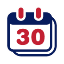 Start TimeEnd time		Location	January 20, 202312:00pm1:30pmZoomMembersDeans, Association Representatives, and two representatives from each division. Employees, students, and public encouraged to attend.Deans, Association Representatives, and two representatives from each division. Employees, students, and public encouraged to attend.Deans, Association Representatives, and two representatives from each division. Employees, students, and public encouraged to attend.